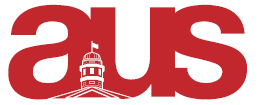 Report of RUSS, AUS Council Meeting Feb. 7, 2018General UpdatesOur journal Samizdat is accepting submissions, both creative and academic, until March 5th. To submit, please email your piece in Chicago footnote citation style to samizdatmcgill@gmail.com. We are looking into outreach beyond McGill to the larger Russian-speaking community, and promoting Samizdat in other universities such as Concordia and U of TSweatshirts are almost finished being designed, and will be available for purchase very soon.Russian Help Desk is up and running and has been met with a very positive response so far.Upcoming EventsProfessor talk on Monday, February 26 at 4:30 pm in the Wendy Patrick Room in Wilson Hall.  Professor Nick Kupensky from Bowdoin College will be discussing a Soviet dam project in Ukraine and its legacy and lasting impact in free Ukraine.Professor talk on February 20th about the Russian gothic.Russian movie nights and conversation club will be continuing this semester; the final schedule is still in progress but will be released this week.Upcoming InitiativesWe are potentially going to have a launch party for Samizdat as well as a second Russian Evening this semester, since the last one was very well attended and received. More details to follow. Respectfully Submitted,Basil SylvesterVP Affairs, RUSS